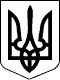 111 СЕСІЯ ЩАСЛИВЦЕВСЬКОЇ СІЛЬСЬКОЇ РАДИ7 СКЛИКАННЯРІШЕННЯ02.03.2020 р.                                           №2135с. ЩасливцевеПро зміну цільового призначення земельної ділянки по вул. Миру,*** в с. ЩасливцевеРозглянувши клопотання фізичної особи ***. від 15.08.2019 р., про затвердження проекту землеустрою та зміну цільового призначення земельної ділянки, та додані документи, враховуючи що заміна цільового призначення земельної ділянки відповідає Детальному плану частини вулиці Миру, *** під громадську зону в межах села Щасливцеве, Генічеського району, Херсонської області (№***) затвердженому рішенням виконавчого комітету Щасливцевської сільської ради №91 від 28.05.2019 р., та проект землеустрою отримав позитивні висновки, керуючись ст.. 24 Закону України «Про регулювання містобудівної діяльності», ст.ст. 12, 20, 122, 1861 Земельного кодексу України, ст. 26 Закону України "Про місцеве самоврядування в Україні", сесія сільської ради ВИРІШИЛА:1. Затвердити розроблений ФОП Блінічкіним Андрієм Володимировичем (ліцензія ***№*** від 17.05.2012 р. кваліфікаційний сертифікат інженера-землевпорядника №001263 від 03.01.2013 р.) проект землеустрою щодо відведення земельної ділянки для зміни цільового призначення «для будівництва та обслуговування житлового будинку, господарських будівель і споруд (присадибна ділянка) код КВЦПЗ – В.02.02.01» на цільове призначення «для будівництва та обслуговування будівель торгівлі код КВЦПЗ – В.03.03.07» розташованої по вул.. Миру, *** в с. Щасливцеве Генічеського району Херсонської області, площею 0,0655 га., (кадастровий номер - 6522186500:21:026:00***) яка належить *** (ідентифікаційний номер – ***) (Реєстраційний номер об’єкта нерухомого майна у Державному реєстрі прав на нерухоме майно –***, номер запису про право власності – ***).2. Змінити цільове призначення земельної ділянки зазначеної у пункті 1 цього рішення з - для будівництва та обслуговування житлового будинку, господарських будівель і споруд (присадибна ділянка) (код КВЦПЗ – 02.01), на цільове призначення - для будівництва та обслуговування будівель торгівлі (код КВЦПЗ – 03.07).3. Контроль за виконанням цього рішення покласти на Постійну комісію Щасливцевської сільської ради з питань регулювання земельних відносин та охорони навколишнього середовища.Сільський голова                                                       В. ПЛОХУШКО